Η Σαντορίνη είναι ένα από τα ομορφότερα ελληνικά νησιά. Το όνομά της το πήρε από την Αγία Ειρήνη (Saint Irene). Η πρωτεύουσα της Σαντορίνης είναι η Φήρα. ‘Εχει  νησιά και ονομάζονται Νέα Καμένη, Παλιά Καμένη, Ασπρονήσι,  Θηρασία και Σαντορίνη. Από τα πέντε νησιά μόνο δύο κατοικούνται.  Στην Νέα Καμένη έχει ένα ηφαίστειο που δεν είναι ενεργό. Έχει δύο λιμάνια και ένα αεροδρόμιο. Η Σαντορίνη βρίσκεται στη νότια Ελλάδα, στο Αιγαίο πέλαγος.  Ανήκει στις Κυκλάδες. Τουρίστες έρχονται με πλοία. Από τον Μάρτη ως τα Χριστούγεννα 25,000 άτομα επισκέπτονται το νησί. Πολλοί τουρίστες πηγαίνουν να δουν το όμορφο ηλιοβασίλεμα της Οίας. ( Χριστίνα Χριστοφόρου – pre GCSE) 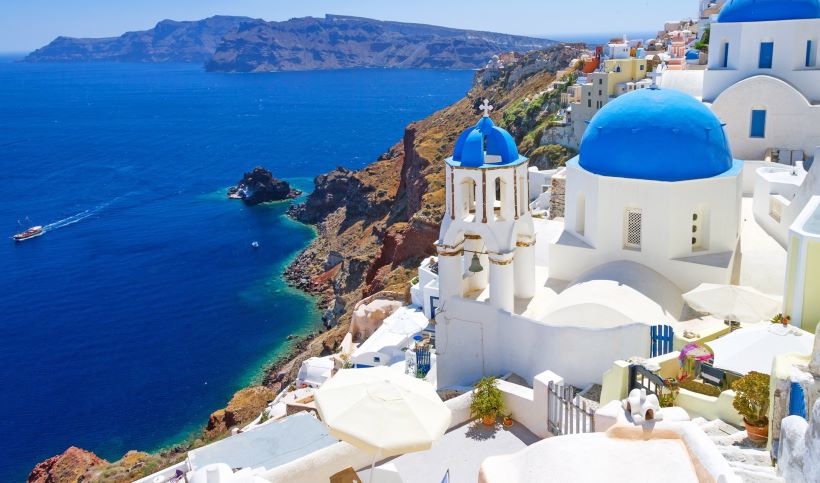 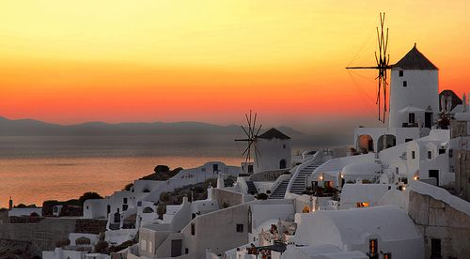 